Паспорт  специалиста1.Фамилия     Гузиева2.Имя   Зухра 3.Отчество Кадыевна 4.Пол  Женский5.Дата рождения  24.01.1973г.6.Место рождения  с.Садовое, Московский район 7.Национальность  карачаевка8. Гражданство   Кыргызской республикиОбразование  высшее1.наименование вуза где учился  БГУ, КНУ2. год окончания вуза     1997г, 1999г.Место работы в настоящее время 1.Государство    Кыргызская Республика  2.Организация КНУ им.Ж.Баласагына  3.Должность     декан факультета иностранных языков Наличие учетной степени1.Степень (К)  кандидат филологических наук Отрасль наук языкознаниеШифр специальности (по номенклатуре научных работников)  10.02.20 Сравнительно-историческое, типологическое и сопоставительное языкознаниеДата присуждения 28.04.2009г.Наличие ученых званий1. Ученое звание (доцент/снс)  доцент Специальность ЯзыкознаниеДата присвоения  31.10.2013г.Наличие академических званий     1. Звание____________________Академия      2. Звание____________________Академия1.Количество публикаций    25         в.т.ч.научных 25Монографий 1 , учебно-методических  2открытий_________________________,изобретений________________________Научные трудыОсновные: шифр научной специальности  10.02.20 Сравнительно-историческое, типологическое и сопоставительное языкознание  2.Гузиева З.К. Политический язык, как объект лингвистического исследования.      Журнал научных публикаций. Москва, 2017. С.11-14   3. Эвфемизмы, обозначающие негативные явления. Материалы межвузовской научно-   практической конференции «Актуальные проблемы лингвистики и межкультурной коммуникации». 2018 С.31-35    4. Работа над текстом на уроке  немецкого языка. Вестник Кыргызского Национального Университета им.Ж.Баласагына 2020г. Специальный выпуск. 88-93     5. Эвфемизмы, служащие для обозначения военных действий. Вестник Кыргызского Национального Университета им.Ж.Баласагына 2020г. Специальный выпуск. 127-131     6. Обозначение цвета «белый» в русской и немецкой картине мира. Вестник Кыргызского Национального Университета им.Ж.Баласагына 2021г. Специальный выпуск. С.78-83 Дата заполнения 20 января 2023г.ПодписьПримечание: при заполнении не использовать сокращения.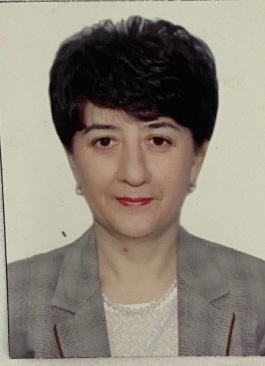 